UNIVERSIDADE FEDERAL DA BAHIA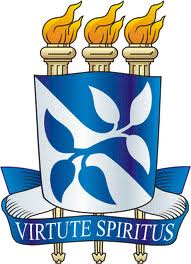 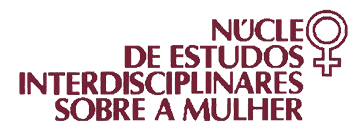 FACULDADE DE FILOSOFIA E CIÊNCIAS HUMANAS          PROGRAMA DE PÓS GRADUAÇÃO EM ESTUDOSINTERDISCIPLINARES SOBRE MULHERES GÊNERO E FEMINISMOFORMULÁRIO DE SOLICITAÇÃO DE BOLSA DE ESTUDOSA SER ENTREGUE NO ATO DA MATRÍCULANome do candidato	Nome do candidato	Nome do candidato	Nome do candidato	Nome do candidato	Nome do candidato	Nome do candidato	Nome do candidato	Nome do candidato	Nome do candidato	Nome do candidato	Nome do candidato	Endereço residencialEndereço residencialEndereço residencialEndereço residencialEndereço residencialEndereço residencialEndereço residencialEndereço residencialEndereço residencialEndereço residencialEndereço residencialEndereço residencialCidadeCidadeEstadoEstadoEstadoEstadoEstadoEstadoCEPCEPCEPCEPFoi selecionada para o curso deFoi selecionada para o curso deFoi selecionada para o curso deFoi selecionada para o curso deFoi selecionada para o curso deMestrado?Mestrado?Mestrado?Mestrado?Doutorado?Doutorado?Doutorado?ProfissãoProfissãoProfissãoProfissãoProfissãoAno de conclusão da graduação:Ano de conclusão da graduação:Ano de conclusão da graduação:Ano de conclusão da graduação:Ano de conclusão da graduação:Ano de conclusão da graduação:Ano de conclusão da graduação:Endereço profissional:Endereço profissional:Endereço profissional:Endereço profissional:Endereço profissional:Endereço profissional:Endereço profissional:Endereço profissional:Endereço profissional:Endereço profissional:Endereço profissional:Endereço profissional:Nome da Firma ou empresa:Nome da Firma ou empresa:Nome da Firma ou empresa:Nome da Firma ou empresa:Nome da Firma ou empresa:Nome da Firma ou empresa:Nome da Firma ou empresa:Nome da Firma ou empresa:Nome da Firma ou empresa:Nome da Firma ou empresa:Nome da Firma ou empresa:Nome da Firma ou empresa:Sendo selecionada, continuará trabalhando:Sendo selecionada, continuará trabalhando:Sendo selecionada, continuará trabalhando:Sendo selecionada, continuará trabalhando:SimSimSimSimSimSimNãoNãoPor que?Por que?Por que?Por que?Por que?Por que?Por que?Por que?Por que?Por que?Por que?Por que?Necessita de bolsa de estudos?Necessita de bolsa de estudos?Necessita de bolsa de estudos?Necessita de bolsa de estudos?SimSimSimSimSimSimNãoNãoObtendo a Bolsa, cumprirá o prazo de 24 ou 48 meses: Obtendo a Bolsa, cumprirá o prazo de 24 ou 48 meses: Obtendo a Bolsa, cumprirá o prazo de 24 ou 48 meses: Obtendo a Bolsa, cumprirá o prazo de 24 ou 48 meses: SimSimSimSimSimSimNãoNãoJustifique porque necessita da bolsa de estudosJustifique porque necessita da bolsa de estudosJustifique porque necessita da bolsa de estudosJustifique porque necessita da bolsa de estudosJustifique porque necessita da bolsa de estudosJustifique porque necessita da bolsa de estudosJustifique porque necessita da bolsa de estudosJustifique porque necessita da bolsa de estudosJustifique porque necessita da bolsa de estudosJustifique porque necessita da bolsa de estudosJustifique porque necessita da bolsa de estudosJustifique porque necessita da bolsa de estudosSalvador, Salvador, Salvador, Salvador, Salvador, Salvador, Salvador, Salvador, Salvador, Salvador, Salvador, Salvador, AssinaturaAssinaturaAssinaturaAssinaturaAssinaturaAssinaturaAssinaturaAssinaturaAssinaturaAssinaturaAssinaturaAssinaturaPPGNEIM (interno)Recebeu Bolsa? Recebeu Bolsa? DODODOMECNPqCNPqCNPqCNPqFAPESB